Guide pour les animateurs et animatrices des rencontres synodalesVocabulaire éclairantIl est utile de distinguer les différents types d'échanges pour éviter certains pièges lors de la prise de parole au cours des rencontres synodales :Le dialogue est bidirectionnel, coopératif, et son objectif est de construire une relation et d'échanger des points de vue entre les participantsLa discussion est un processus qui consiste à parler de quelque chose afin de prendre une décision ou d'échanger des idées.Le débat est bidirectionnel et compétitif, et son but est de convaincre l'autre.Le plaidoyer est à sens unique et son but est de brocarder, d'inspirer, de provoquer la honte ou d'émouvoir.Rôle de l’animatrice ou de l’animateur pour la discussion en petits groupesInviter les participantes et participants à parler en « je » plutôt qu’en « on », afin qu’ils partagent des expériences personnelles plutôt que de faire des déclarations générales.Donner la parole à tous les participants : s’assurer que tous aient l’occasion de s’exprimer. Rappeler les participantes et participants à ne pas entrer dans un débat d’idées, mais accueillir sans jugement ce qui est dit. Veiller à ce que la participation au processus d’écoute traite chaque personne sur un pied d’égalité afin que chaque voix puisse être dûment entendue. Tout le monde a le droit d’être entendu, comme tout le monde a le droit de parler en vérité !Accepter les moments de silence comme des temps où l’Esprit peut aussi souffler !Écouter la diversité des expériences, c’est l’élément essentiel du processus synodal.Méthodologie d’animation d’une rencontre synodaleRappeler l’objectif de la rencontre = ÉCOUTER ce que l’Esprit Saint dit à l’Église par la relecture de nos expériences et de nos échanges, à la lumière de la Parole de Dieu. Nous sommes là pour écouter nos expériences, pas pour faire valoir notre propre opinion, notre propre position. Expliquer les règles d’un bon partage et remettre le feuillet aux participantes et participants. Pour y arriver, nous vous proposons la méthode suivante.Choisir un thème parmi les 10 incontournables (l’animateur-rice peut choisir d’avance ou avec les participants-es)Prière à l’Esprit (dans le feuillet)Premier temps : RéflexionTemps de réflexion silencieuse pour répondre à la question :Quelle est mon expérience en Église en lien avec le thème choisi?Deuxième temps : Prise de paroleChaque personne, à tour de rôle, partage les fruits de sa réflexion. Entre chaque partage nous gardons un moment de silence pour laisser descendre en nous ce qui vient d’être partagé. Après que tous auront partagé, nous ferons un deuxième tour de table en écho aux récits entendus.Troisième temps : La Parole de Dieu Les gens sont invités à faire un choix d’un texte biblique en lien avec le partage et à le proclamer. Quatrième temps : Fruits de l’EspritTemps de réflexion silencieuse pour répondre à la question : Quels pas l’Esprit nous invite-t-il à accomplir pour grandirdans notre « marcher ensemble » ?Chaque personne, à tour de rôle, partage les fruits de sa réflexion. Entre chaque partage nous garderons un moment de silence pour laisser descendre en nous ce qui vient d’être partagé. Après le partage de tous, nous aurons un temps pour dire ce qui remonte en nous à l’écoute de ces récits.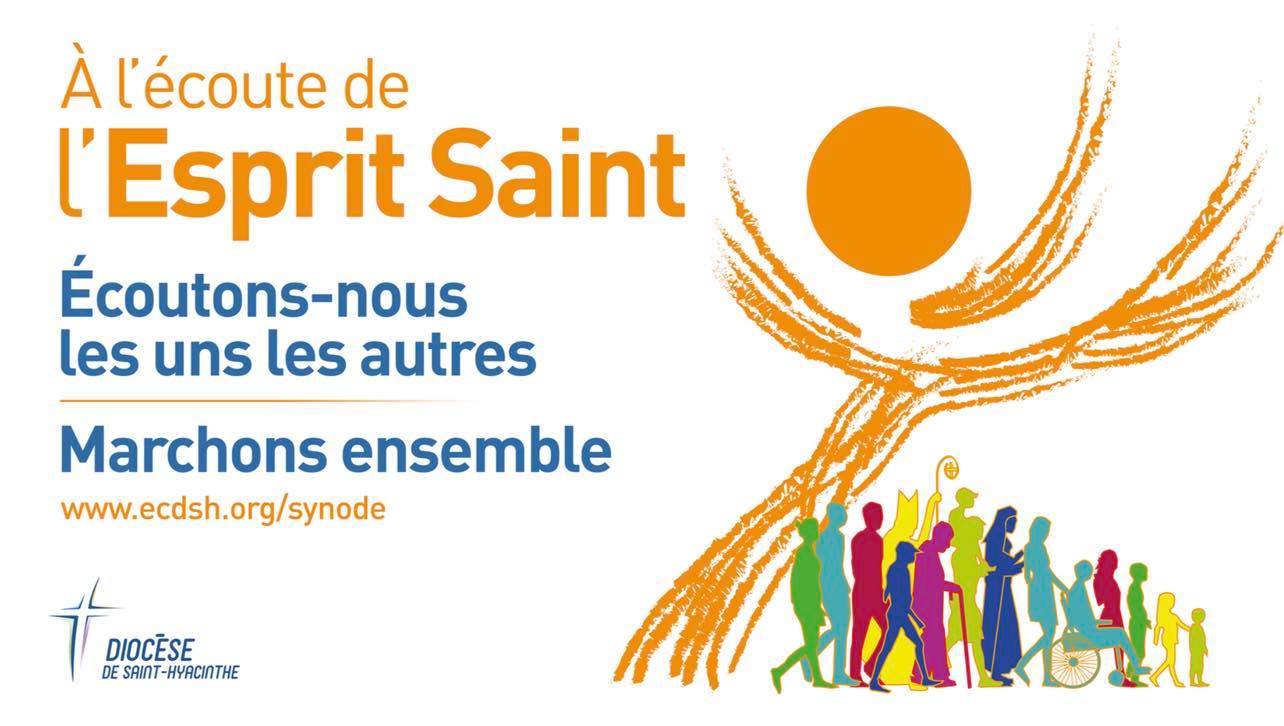 